ТАЛЬНІВСЬКА РАЙОННА ОРГАНІЗАЦІЯНАРОДНОЇ ПАРТІЇЗвіт депутата Тальнівської районної ради за 2018 рікСлінковенко Віктор ДмитровичВ. Слінковенко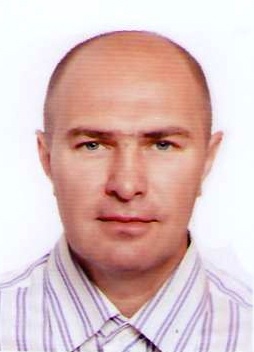 Директор ТОВ «Поташ Агро» Голова  депутатської фракції Народної Партії в районній раді         Член постійної комісії Тальнівської районної ради  з питань комунальної власності, промисловості  та регуляторної політикиДиректор ТОВ «Поташ Агро» Голова  депутатської фракції Народної Партії в районній раді         Член постійної комісії Тальнівської районної ради  з питань комунальної власності, промисловості  та регуляторної політикиНапрямки діяльності депутатаХарактеристикадіяльностіЗдійснення прийому громадян Моя Громадська приймальна – депутата Тальнівської районної ради працює за адресою с.Поташ , Тальнівського району. Прийом проводжу щосереди  з 10.00 до 14.00 години в   адмінбудинку ТОВ «Поташ Агро».	У 2018 році до приймальної звернулось 127 громадян з надання допомоги у вирішенні соціальних, побутових питань, на лікування.Участь в засіданнях сесій районної ради, фракції та постійної комісії (кількість засідань, у яких депутат брав участь)Протягом 2018 року взяв участь у роботі 7 сесій районної ради, у 7 засіданнях президії районної ради, 7  засіданнях постійної комісії районної ради з питань комунальної власності, промисловості та регуляторної політики. Брав участь у 7 засіданнях фракції, де обговорював питання роботи фракції у Тальнівській районній раді та питання, що розглядатимуться на сесії.Підтримав рішення Тальнівської районної ради:Про Програму проведення мобілізаційної підготовки та оборонної роботи у Тальнівському районі на 2018-2020 роки.Про районну програму “Інформаційно-аналітична система “Місцеві бюджети на 2018-2020 роки.Про районну Програму розвитку первинної медико-санітарної  допомоги  населенню Тальнівщини на засадах загальної практики сімейної медицини на 2018-2022 роки.Про Програму розвитку фізичної культури і спорту в районі на 2018-2020 роки.Про внесення змін до районної комплексної програми «Турбота» на 2015-2020 роки.Про внесення змін до рішення районної ради від 26.02.2010 № 27-2 „Про районну програму „Питна вода Тальнівщини“ на 2010-2020 роки“ із змінами.Про Програму розвитку інфраструктури і фінансування робіт, пов’язаних з будівництвом, реконструкцією, ремонтом, утриманням автомобільних доріг та дорожньої інфраструктури у Тальнівському районі на 2018-2022 роки.Про Програму протидії терроризму на території Тальнівського району на 2018-2022 роки.Про внесення змін до районної Програми забезпечення виконання вироків суду відносно осіб засуджених до покарань не пов’язаних з позбавленням волі, відповідно до вимог Кримінального та Кримінально-виконавчого кодексів України на 2016-2020 роки.Про внесення змін до Програми профілактики злочинності в Тальнівському районі на 2016-2020 роки.Про Програму  вдосконалення   первинної медико-санітарної  допомоги у Тальнівському  районі  на  2018-2021 роки. Про присвоєння звання «Почесний громадянин Тальнівщини» загинувши землякам в зоні проведення АТО.Про Порядок проведення конкурсного відбору суб’єктів оціночної діяльності з незалежної (експертної) оцінки об’єктів нерухомого майна, що є спільною власністю  територіальних громад сіл Тальнівського району.Про внесення змін до Порядку забезпечення пільгових категорій населення Тальнівського району пільгами на проїзд в межах району.Про забезпечення пільгових категорій населення Тальнівського району пільгами на проїзд в межах району у 2019 році.Про звернення депутатів Тальнівської районної ради до Верховної Ради України, Кабінету Міністрів України, народних депутатів України Бобова Г.Б., Ничипоренка В.М., Яценка А.В. щодо впровадження реформ в галузях освіти та медицини.Зустрічі з виборцями, участь у громадських слуханнях (кількість, тематика)          Запрощувався та брав  участь  у   сесіях та засіданнях виконкомів Потаської сільської ради.         Брав участь в обговоренні з громадським активом села питання щодо стану доріг, належного утримання сільських закладів освіти, культури , медицини, заключення договорів оренди землі і інше.Організація роботи помічників депутата (кількість помічників, участь помічників в депутатській діяльності)         Не маюВисвітлення депутатської діяльності  в ЗМІ, виступи на радіо та телебаченні, публікації в газетах  (кількість, тематика, назва ЗМІ)          Тальнівська районна громадсько-політична газета «Колос»           Тальнівська районна загальнополітична газета «Тальнівщина»           Офіційний сайт Тальнівської районної радиЗалучення коштів з різних фінансових джерел (депутатських коштів, благодійної допомоги, коштів з обласного та місцевих бюджетів, коштів ДФРР) на вирішення проблем громади        Займався благодійною діяльністю. Надавав благодійну допомогу воїнам в зоні проведення операції об’єднаних сил. Підтримував фінансово Оршанський Навчальний центр підготовки молодших спеціалістів Державної прикордонної служби України імені генерал-майора Ігоря Момота. Здійснював фінансову підтримку громади села Поташ, НВК,  людей  похилого віку, на поховання.  Сприяв організаційно і фінансово будівництву дитячого майданчика в селі, загальна вартість якого становила 50,0 тис. грн. Виділяв кошти на придбання медичного обладнання. Підтримував 	реалізацію районних програм.Участь депутата у різних заходах (свята, круглі столи, семінари, спортивні заходи Беру участь в усіх важливих заходах району, села Поташ.